Guía de trabajo autónomo El trabajo autónomo es la capacidad de realizar tareas por nosotros mismos, sin necesidad de que nuestros/as docentes estén presentes. 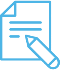 Me preparo para hacer la guía Pautas que debo verificar antes de iniciar mi trabajo.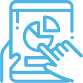  Voy a recordar lo aprendido y/ o aprender. 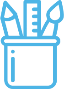  Pongo en práctica lo aprendido en claseMatriz de autorregulación y evaluaciónLa autorregulación sirve para conocer la capacidad que has tenido con la organización y comprensión en realizar las actividades de esta guía. Puedes contestar estas preguntas:Guía de Trabajo Autónomo.Realizada por la Asesora Olga Badilla HuertasRevisada por la Asesora Nacional Seidy Fallas MoraVisto Bueno/ Jose Marvin Salazar PorrasCentro Educativo: Educador/a: Nivel: IAprendizaje esperado: #2                                                                                     Semana: 2Asignatura: Educación ReligiosaMateriales o recursos que voy a necesitar Cuaderno de Educación Religiosa.Lápiz, lápices de color.Condiciones que debe tener el lugar donde voy a trabajar Dentro de tú entorno y con ayuda de un familiar, busca un lugar cómodo y tranquilo, en el que puedas hacer tus anotaciones.Tiempo en que se espera que realice la guía La siguiente Guía de Trabajo Autónomo se desarrolla aproximadamente en 60 minutos.Indicaciones Recuerda con ayuda de un familiar:Buscar aclarar algún concepto que no te queda claro.Leer juntos y con claridad lo que me indican.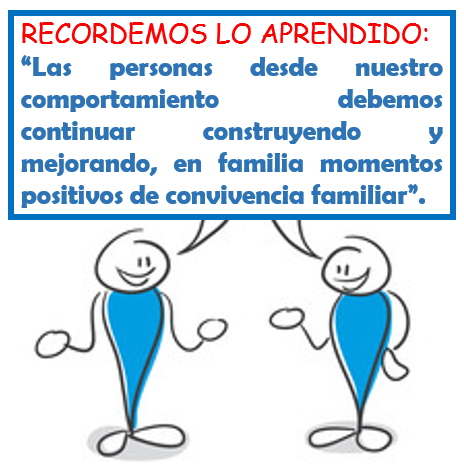 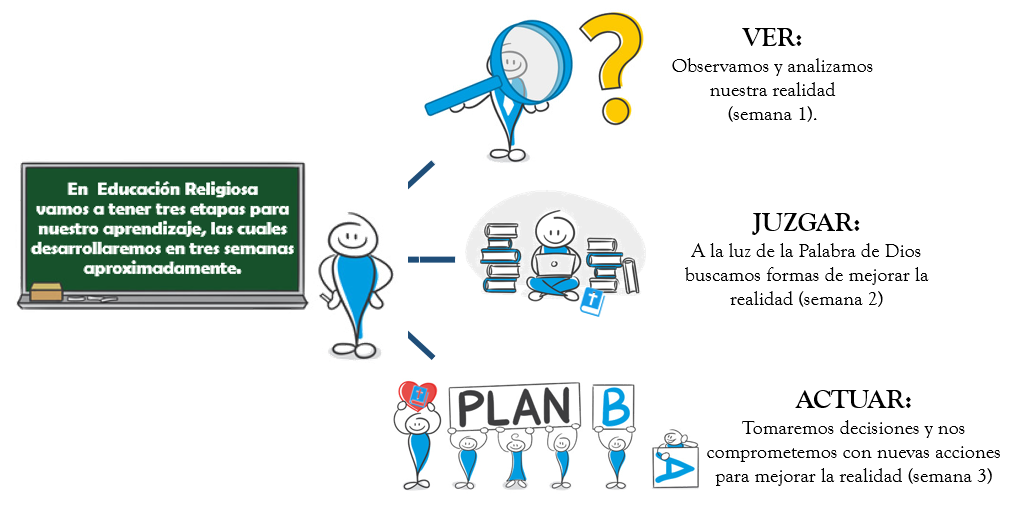 Actividad Preguntas para reflexionar y responder 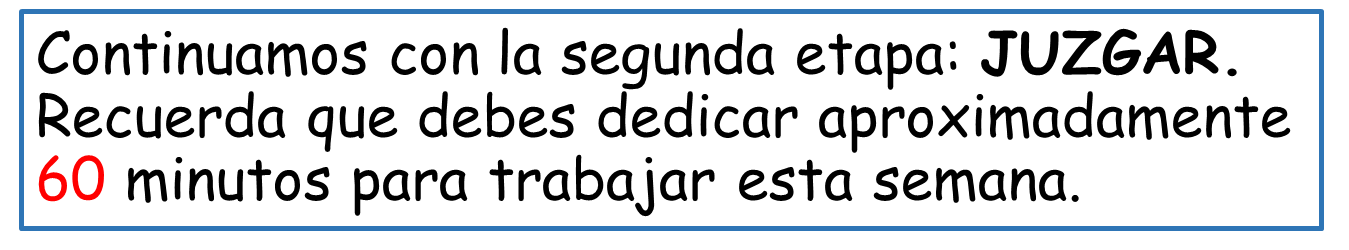 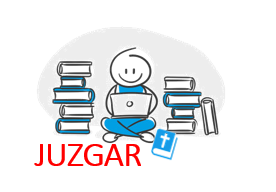 Observa con atención las siguientes imágenes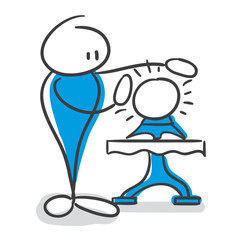 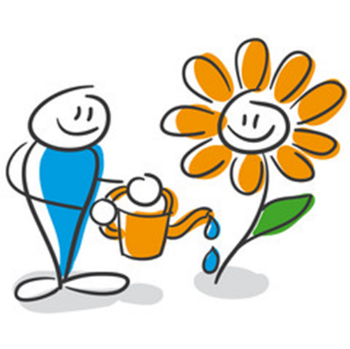 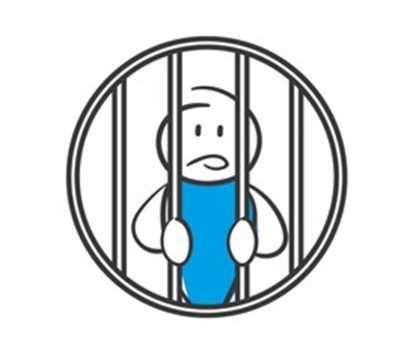 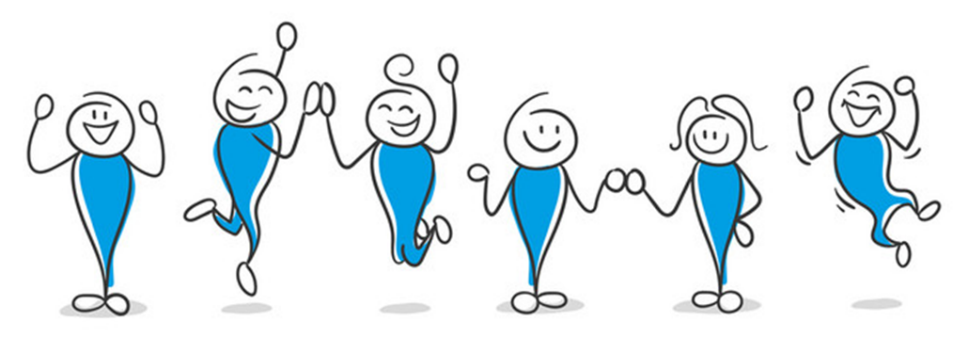 Contesta en tu cuaderno de Educación Religiosa por medio de dibujos:¿Qué están haciendo las personas que se observan que están felices?¿Qué comportamientos están manifestando las personas que están peleando y enojados, cómo crees que se sienten?¿Cómo crees que los cristianos debemos comportarnos con los demás miembros de la familia? Dibuja 3 acciones concretas.Te invito a que unas lo observado y contestado en tú cuaderno dando link al video “La cumbia del buen trato”https://www.youtube.com/watch?v=IkiA1n2aqUYTe invito a que juntos en familia lean, muy despacio:Dialoguemos juntos en familia:¿Qué momentos nos dice los textos que debemos tener en familia?¿Recuerdan algún momento familiar que nos hace poner en práctica lo leído? Coméntalo.Indicaciones Recuerda: Indicaciones o preguntas para auto regularse y evaluarseDesde los textos leídos anteriormente piensa y responda:¿En cuáles momentos la familia puede acercarse más a Dios?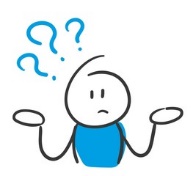 Invita a tú familia a vivir uno de esos momentos  y luego nos cuentas por medio de fotos, dibujos o murales lo que realizaron. Con el trabajo autónomo voy a aprender a aprender Con el trabajo autónomo voy a aprender a aprender Reviso las acciones realizadas durante la construcción del trabajo.Marco una X encima de cada símbolo al responder las siguientes preguntas Reviso las acciones realizadas durante la construcción del trabajo.Marco una X encima de cada símbolo al responder las siguientes preguntas ¿Escuché las indicaciones con detenimiento?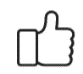 ¿Pregunte por las palabras que no conocía?¿Consulté con un familiar el significado de las palabras que no conocía?¿Pedí que me volvieran a leer las indicaciones cuando no comprendí qué hacer?Con el trabajo autónomo voy a aprender a aprenderCon el trabajo autónomo voy a aprender a aprenderValoro lo realizado al terminar por completo el trabajo.Marca una X encima de cada símbolo al responder las siguientes preguntasValoro lo realizado al terminar por completo el trabajo.Marca una X encima de cada símbolo al responder las siguientes preguntas¿Entendí el trabajo realizado?¿Revisé mi trabajo para asegurarme si todo lo solicitado fue realizado?¿Me siento satisfecho con el trabajo que realicé?Explico ¿Cuál fue la parte favorita del trabajo?¿Qué puedo mejorar, la próxima vez que realice la guía de trabajo autónomo?Explico ¿Cuál fue la parte favorita del trabajo?¿Qué puedo mejorar, la próxima vez que realice la guía de trabajo autónomo?“Autoevalúo mi nivel de desempeño” Al terminar por completo el trabajo, autoevalúo mi nivel de desempeño. “Autoevalúo mi nivel de desempeño” Al terminar por completo el trabajo, autoevalúo mi nivel de desempeño. “Autoevalúo mi nivel de desempeño” Al terminar por completo el trabajo, autoevalúo mi nivel de desempeño. “Autoevalúo mi nivel de desempeño” Al terminar por completo el trabajo, autoevalúo mi nivel de desempeño.  Escribo una equis (X) en el nivel que mejor represente mi desempeño en cada indicador.  Escribo una equis (X) en el nivel que mejor represente mi desempeño en cada indicador.  Escribo una equis (X) en el nivel que mejor represente mi desempeño en cada indicador.  Escribo una equis (X) en el nivel que mejor represente mi desempeño en cada indicador. IndicadoresNiveles de desempeñoNiveles de desempeñoNiveles de desempeñoIndicadoresInicialIntermedioAvanzadoReconoce diferentes comportamientos que manifiestan los miembros de la familia en su interrelación.Menciona diferentes comportamientos que manifiestan los miembros de la familia en su interrelación.(    )Resalta comportamientos de los miembros de la familia que conllevan a una sana convivencia.(    )Distingue entre los comportamientos positivos que benefician la interrelación entre los miembros de la familia y aquellos que la perjudican.(    )Reconoce las distintas formas en que su familia se comunica con Dios para practicar el respeto en sus prácticas.Cita diferentes momentos de comunicación con Dios en familia.(    )Caracteriza los comportamientos que como miembro de la familia puede manifestar para fortalecer la comunicación con Dios.(    )Discierne la importancia que tiene para la familia la comunicación con Dios.(    )